Supplemental Tables and FiguresFigure S 1. Probability plot for lognormal distribution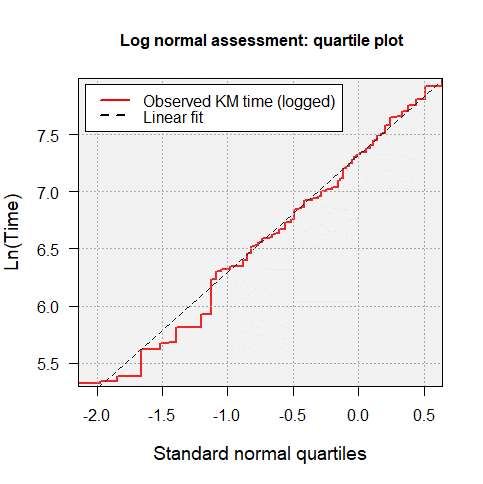 Abbreviation: KM, Kaplan-MeierFigure S 2. Hazard plot for lognormal distribution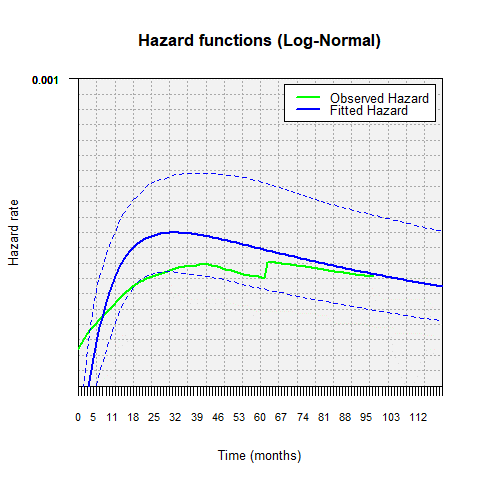 Figure S 3. Observed versus estimated survival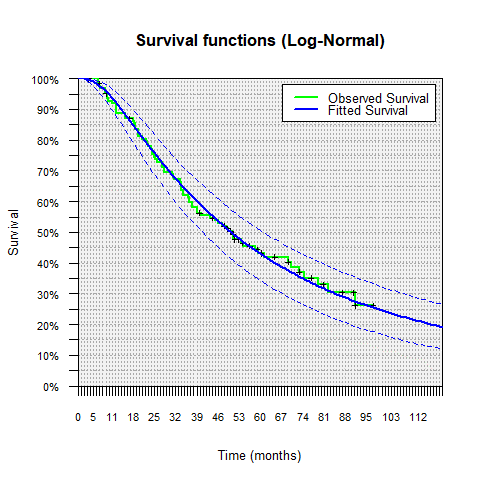 Figure S 4. Time-to-discontinuation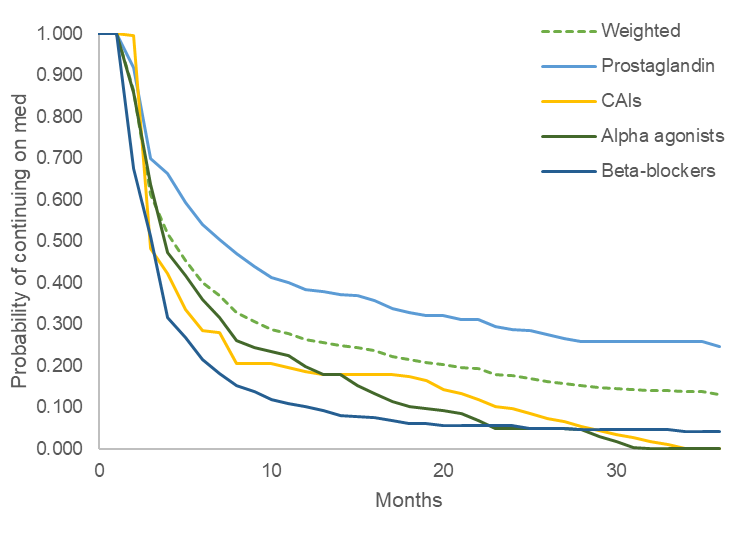 Abbreviation: CAIs, carbonic anhydrase inhibitors.Table S 1. AIC of distributionsAbbreviations: AIC, Akaike information criterion.a Parameters to construct the lognormal curve: LogMean = 7.3343; LogStdDeviation = 0.9969.DistributionAICExponential1,313Weibull1,308Gompertz1,313Log-logistic1,303Lognormala1,300Gamma1,306Generalized gamma1,301